Информационно-поисковая система           «Импорт & Экспорт нержавеющей стали»Просим заполнить заявку и отправить по адресу pro@ussa.su1.1. Период подписки: январь – декабрь 2018 года.1.2. Стоимость подписки: 133800 рублей.2. Для работы с ИПС на Вашем компьютере должны быть установлены: MS Office 2010 и 32-разрядная программа MS Access 2010 (32-bit).С 64-разрядной версией Access ИПС работать не будет. Сообщите об этом Вашему IT-специалисту.2.1. Если Вы сомневаетесь в правильной подготовке компьютера для работы с ИПС, укажите это в Примечании*. В качестве теста Вам будет отправлена ссылка на Демоверсию.3. После получения заявки и подтверждения работоспособности (в случае проверки Демоверсии) Вам будет выставлен счет на предоплату.4. После оплаты счета на указанный Вами адрес будет направлена ссылка на ИПС за период с января по август 2018 года, по которой будет нужно:4.1. Скачать файл на компьютер, предварительно создав соответствующую папку,4.2. Раскрыть в папке заархивированные файлы,4.3. Запуск программы осуществляется через файл - M_INFO2000.В Ваш адрес также будут направлены краткая инструкция и ссылка на видео по работе с ИПС.5. Дальнейшие ссылки на ИПС с дополнением данных за сентябрь, октябрь, ноябрь и декабрь 2018 года будут отправляться на указанный адрес по мере обновления (до 10 числа следующего месяца).* ВНИМАНИЕ! Просим внимательно проверить указанные данные перед отправкой на email: pro@ussa.suРуководитель организации                 М.П.                                        ___________________            /       /                                                                                                                    подпись                      расшифровка    ЗАЯВКА НА СПЕЦИАЛЬНЫХ УСЛОВИЯХЗАЯВКА НА СПЕЦИАЛЬНЫХ УСЛОВИЯХ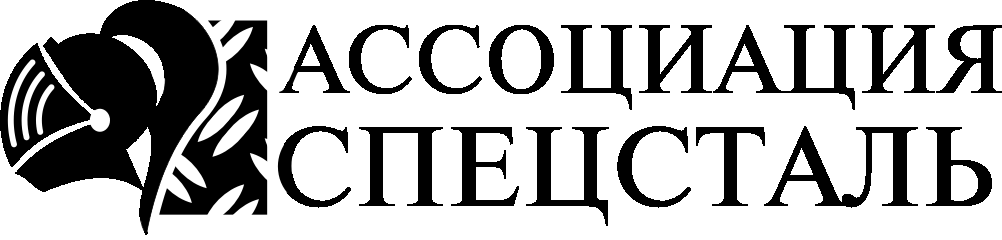 Действует до 30 сентября 2018 годаНаименование организацииИННФИО и должность руководителяТелефон (код)Веб-сайт (www)ФИО и должность получателяЭл. адрес доставки Примечание*